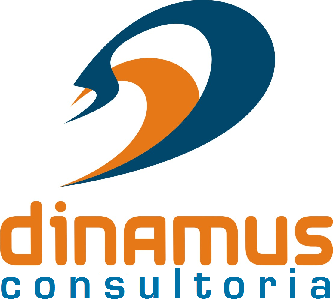 Dicionário da EAPDicionário da EAPDicionário da EAPDicionário da EAPDicionário da EAPData:Data:Data:ID:ID:ID:Nome do Projeto:Nome do Projeto:Nome do Projeto:Nome do Projeto:Nome do Projeto:Gerente:Gerente:Gerente:Gerente:Cliente:Cliente:Cliente:Cliente:Pacotes de Trabalho 1Pacotes de Trabalho 1Pacotes de Trabalho 1Pacotes de Trabalho 1Pacotes de Trabalho 1Pacotes de Trabalho 1Pacotes de Trabalho 1Pacotes de Trabalho 1Pacotes de Trabalho 1Pacotes de Trabalho 1NomeNomeEAP#EAP#DescriçãoDescriçãoDescriçãoDescriçãoDescriçãoDescriçãoCritério de AceiteCritério de AceitePacotes de Trabalho 2Pacotes de Trabalho 2Pacotes de Trabalho 2Pacotes de Trabalho 2Pacotes de Trabalho 2Pacotes de Trabalho 2Pacotes de Trabalho 2Pacotes de Trabalho 2Pacotes de Trabalho 2Pacotes de Trabalho 2NomeNomeEAP#EAP#DescriçãoDescriçãoDescriçãoDescriçãoDescriçãoDescriçãoCritério de AceiteCritério de AceitePacotes de Trabalho 3Pacotes de Trabalho 3Pacotes de Trabalho 3Pacotes de Trabalho 3Pacotes de Trabalho 3Pacotes de Trabalho 3Pacotes de Trabalho 3Pacotes de Trabalho 3Pacotes de Trabalho 3Pacotes de Trabalho 3NomeNomeEAP#EAP#DescriçãoDescriçãoDescriçãoDescriçãoDescriçãoDescriçãoCritério de AceiteCritério de AceitePacotes de Trabalho 4Pacotes de Trabalho 4Pacotes de Trabalho 4Pacotes de Trabalho 4Pacotes de Trabalho 4Pacotes de Trabalho 4Pacotes de Trabalho 4Pacotes de Trabalho 4Pacotes de Trabalho 4Pacotes de Trabalho 4NomeNomeEAP#EAP#DescriçãoDescriçãoDescriçãoDescriçãoDescriçãoDescriçãoCritério de AceiteCritério de AceiteAprovaçõesAprovaçõesAprovaçõesAprovaçõesAprovaçõesAprovaçõesAprovaçõesAprovaçõesAprovaçõesAprovaçõesAutorAutorAutorRevisorRevisorRevisorRevisorAprovadorAprovadorAprovador